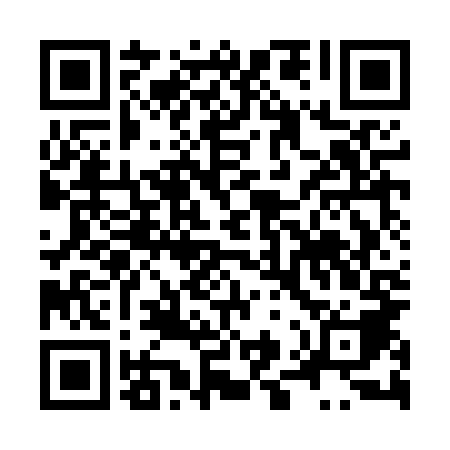 Ramadan times for Siedlisko, PolandMon 11 Mar 2024 - Wed 10 Apr 2024High Latitude Method: Angle Based RulePrayer Calculation Method: Muslim World LeagueAsar Calculation Method: HanafiPrayer times provided by https://www.salahtimes.comDateDayFajrSuhurSunriseDhuhrAsrIftarMaghribIsha11Mon4:164:166:1211:593:495:475:477:3612Tue4:144:146:1011:593:515:485:487:3813Wed4:114:116:0711:583:525:505:507:4014Thu4:094:096:0511:583:545:525:527:4215Fri4:064:066:0311:583:555:545:547:4416Sat4:034:036:0011:573:575:565:567:4617Sun4:014:015:5811:573:585:585:587:4818Mon3:583:585:5511:574:005:595:597:5019Tue3:553:555:5311:574:016:016:017:5220Wed3:523:525:5111:564:036:036:037:5421Thu3:503:505:4811:564:046:056:057:5622Fri3:473:475:4611:564:056:076:077:5823Sat3:443:445:4311:554:076:086:088:0024Sun3:413:415:4111:554:086:106:108:0325Mon3:383:385:3911:554:106:126:128:0526Tue3:363:365:3611:544:116:146:148:0727Wed3:333:335:3411:544:126:166:168:0928Thu3:303:305:3111:544:146:176:178:1229Fri3:273:275:2911:544:156:196:198:1430Sat3:243:245:2711:534:166:216:218:1631Sun4:214:216:2412:535:187:237:239:191Mon4:184:186:2212:535:197:257:259:212Tue4:154:156:2012:525:207:267:269:233Wed4:124:126:1712:525:227:287:289:264Thu4:094:096:1512:525:237:307:309:285Fri4:064:066:1212:525:247:327:329:316Sat4:024:026:1012:515:267:337:339:337Sun3:593:596:0812:515:277:357:359:368Mon3:563:566:0512:515:287:377:379:389Tue3:533:536:0312:505:297:397:399:4110Wed3:503:506:0112:505:317:417:419:43